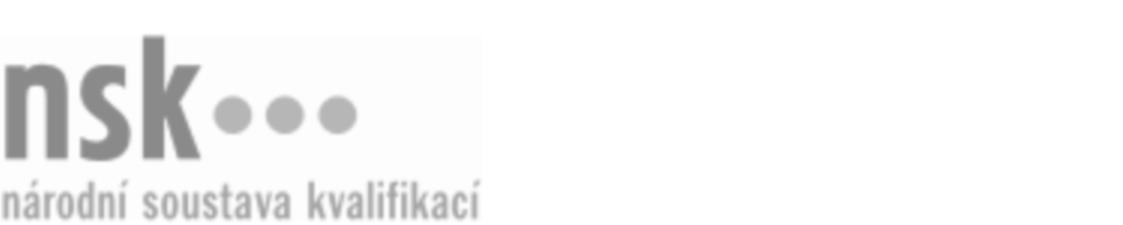 Kvalifikační standardKvalifikační standardKvalifikační standardKvalifikační standardKvalifikační standardKvalifikační standardKvalifikační standardKvalifikační standardMechanik/mechanička dechových hudebních nástrojů (kód: 33-065-H) Mechanik/mechanička dechových hudebních nástrojů (kód: 33-065-H) Mechanik/mechanička dechových hudebních nástrojů (kód: 33-065-H) Mechanik/mechanička dechových hudebních nástrojů (kód: 33-065-H) Mechanik/mechanička dechových hudebních nástrojů (kód: 33-065-H) Mechanik/mechanička dechových hudebních nástrojů (kód: 33-065-H) Mechanik/mechanička dechových hudebních nástrojů (kód: 33-065-H) Autorizující orgán:Ministerstvo průmyslu a obchoduMinisterstvo průmyslu a obchoduMinisterstvo průmyslu a obchoduMinisterstvo průmyslu a obchoduMinisterstvo průmyslu a obchoduMinisterstvo průmyslu a obchoduMinisterstvo průmyslu a obchoduMinisterstvo průmyslu a obchoduMinisterstvo průmyslu a obchoduMinisterstvo průmyslu a obchoduMinisterstvo průmyslu a obchoduMinisterstvo průmyslu a obchoduSkupina oborů:Zpracování dřeva a výroba hudebních nástrojů (kód: 33)Zpracování dřeva a výroba hudebních nástrojů (kód: 33)Zpracování dřeva a výroba hudebních nástrojů (kód: 33)Zpracování dřeva a výroba hudebních nástrojů (kód: 33)Zpracování dřeva a výroba hudebních nástrojů (kód: 33)Zpracování dřeva a výroba hudebních nástrojů (kód: 33)Týká se povolání:Mechanik hudebních nástrojůMechanik hudebních nástrojůMechanik hudebních nástrojůMechanik hudebních nástrojůMechanik hudebních nástrojůMechanik hudebních nástrojůMechanik hudebních nástrojůMechanik hudebních nástrojůMechanik hudebních nástrojůMechanik hudebních nástrojůMechanik hudebních nástrojůMechanik hudebních nástrojůKvalifikační úroveň NSK - EQF:333333Odborná způsobilostOdborná způsobilostOdborná způsobilostOdborná způsobilostOdborná způsobilostOdborná způsobilostOdborná způsobilostNázevNázevNázevNázevNázevÚroveňÚroveňOrientace v normách a v technických podkladech pro výrobu hudebních nástrojůOrientace v normách a v technických podkladech pro výrobu hudebních nástrojůOrientace v normách a v technických podkladech pro výrobu hudebních nástrojůOrientace v normách a v technických podkladech pro výrobu hudebních nástrojůOrientace v normách a v technických podkladech pro výrobu hudebních nástrojů33Diagnostikování závad dechových hudebních nástrojůDiagnostikování závad dechových hudebních nástrojůDiagnostikování závad dechových hudebních nástrojůDiagnostikování závad dechových hudebních nástrojůDiagnostikování závad dechových hudebních nástrojů33Obsluha strojů a zařízení na výrobu součástí hudebních nástrojůObsluha strojů a zařízení na výrobu součástí hudebních nástrojůObsluha strojů a zařízení na výrobu součástí hudebních nástrojůObsluha strojů a zařízení na výrobu součástí hudebních nástrojůObsluha strojů a zařízení na výrobu součástí hudebních nástrojů33Povrchové a dekorativní úpravy dechových hudebních nástrojůPovrchové a dekorativní úpravy dechových hudebních nástrojůPovrchové a dekorativní úpravy dechových hudebních nástrojůPovrchové a dekorativní úpravy dechových hudebních nástrojůPovrchové a dekorativní úpravy dechových hudebních nástrojů33Seřizování dechových hudebních nástrojůSeřizování dechových hudebních nástrojůSeřizování dechových hudebních nástrojůSeřizování dechových hudebních nástrojůSeřizování dechových hudebních nástrojů33Tvarování součástí dechových hudebních nástrojůTvarování součástí dechových hudebních nástrojůTvarování součástí dechových hudebních nástrojůTvarování součástí dechových hudebních nástrojůTvarování součástí dechových hudebních nástrojů33Opravy dechových hudebních nástrojůOpravy dechových hudebních nástrojůOpravy dechových hudebních nástrojůOpravy dechových hudebních nástrojůOpravy dechových hudebních nástrojů33Sestavování součástí dechových hudebních nástrojů a jejich montážSestavování součástí dechových hudebních nástrojů a jejich montážSestavování součástí dechových hudebních nástrojů a jejich montážSestavování součástí dechových hudebních nástrojů a jejich montážSestavování součástí dechových hudebních nástrojů a jejich montáž33Mechanik/mechanička dechových hudebních nástrojů,  29.03.2024 2:39:12Mechanik/mechanička dechových hudebních nástrojů,  29.03.2024 2:39:12Mechanik/mechanička dechových hudebních nástrojů,  29.03.2024 2:39:12Mechanik/mechanička dechových hudebních nástrojů,  29.03.2024 2:39:12Strana 1 z 2Strana 1 z 2Kvalifikační standardKvalifikační standardKvalifikační standardKvalifikační standardKvalifikační standardKvalifikační standardKvalifikační standardKvalifikační standardPlatnost standarduPlatnost standarduPlatnost standarduPlatnost standarduPlatnost standarduPlatnost standarduPlatnost standarduStandard je platný od: 21.10.2022Standard je platný od: 21.10.2022Standard je platný od: 21.10.2022Standard je platný od: 21.10.2022Standard je platný od: 21.10.2022Standard je platný od: 21.10.2022Standard je platný od: 21.10.2022Mechanik/mechanička dechových hudebních nástrojů,  29.03.2024 2:39:12Mechanik/mechanička dechových hudebních nástrojů,  29.03.2024 2:39:12Mechanik/mechanička dechových hudebních nástrojů,  29.03.2024 2:39:12Mechanik/mechanička dechových hudebních nástrojů,  29.03.2024 2:39:12Strana 2 z 2Strana 2 z 2